  REPUBLIKA HRVATSKA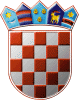  VARAŽDINSKA ŽUPANIJA      OPĆINA SVETI ILIJA          Općinsko vijećeKLASA: 400-08/22-03/02URBROJ: 2186/08-03-23-01Sveti Ilija,  16.06. 2023.					                       Temeljem članka 30. Statuta Općine Sveti Ilija („Službeni vjesnik Varaždinske županije“ broj: 5/18, 36/20 i 33/21) Općinsko vijeće Općine Sveti Ilija na 11. sjednici održanoj dana 16.06.2023. godine, donosi IZMJENE I DOPUNE P  R  O  G  R  A  M Agradnje objekata društvene infrastrukturena području Općine Sveti Ilija u 2023. godiniČlanak 1.Ovim Programom planira se izgradnja objekata društvene infrastrukture  na području Općine Sveti Ilija u 2023. godini za društvene djelatnosti i to:Aktivnost: A100501 UPU Sveti Ilija i BeletinecIzvor financiranja:Primici od zaduživanja – (081)Aktivnost: A100502 Općinske zgradeIzvor financiranja:						Opći prihodi i primici  - (011)     			                                                                                                                                                Kapitalne pomoći iz državnog proračuna  -  Pomoći (052)   Donacije – (061)					Prodaja nefinancijske imovine – (071) 			Članak 2.Članak 3. Članak 4.Dinamiku realizacije investicija iz ovog Programa i redoslijed korištenja sredstava Proračuna Općine Sveti Ilija za navedene investicije određuje općinski načelnik, vodeći računa o priljevu sredstava u općinski proračun te drugim financijskim obvezama Općine Sveti Ilija. Općinski načelnik dužan je Općinskom vijeću Općine Sveti Ilija podnijeti Izvješće o izvršenju ovog programa istodobno s izvješćem o izvršenju proračuna Općine Sveti Ilija.Članak 5.Općinsko vijeće Općine Sveti Ilija prihvaća Izmjene i dopune Programa gradnje objekata društvene infrastrukture na području Općine Sveti Ilija u 2023. godini.Članak 6.Ove Izmjene i dopune Programa gradnje objekata društvene infrastrukture za 2023.g., sastavni su dio Izmjena i dopuna Proračuna Općine Sveti Ilija za 2023.g., a stupaju na snagu osmog dana od dana objave u „Službenom vjesniku Varaždinske županije”.						Predsjednik Općinskog vijeća:						Dean Hrastić, dipl.ing.CtoNaziv objekta ili uređajaProcjena   troškovaEURIzmjene i dopuneEURIzvori financiranja1.Ostale intelektualne usluge – izrada UPU-a Sveti Ilija i Beletinec15.000,0015.000,0081 - 15.000,002.Otkup građevinskog zemljišta250.000,00 250.000,0081 - 250.000,00UKUPNO:265.000,00265.000,00CtoNaziv objekta ili uređajaProcjena   troškovaEURIzmjena i dopunaEURIzvori financiranja42124Rekonstrukcija društvenog doma u Tomaševcu Biškupečkom (faza II)  i Nadzorizgradnja Križanec II faza i nadzor67.000,00-82.500,00-82.500,0011-91.104,0052-71.478,0061-2.418,0042124Projekti za izgr.dr. doma u Žigrovcu6.000,006.300,0052-6.300,0042124Projekti za izgr.dr. doma u Krušljevcu5.700,0052-5.700,00421491Ulaganja u obnovljive izvore energije- sunčane elektrane na općinskim objektima društvene namjene33.181,00    33.181,0011 – 9.824,0052 – 11.282,0071 – 12.075,00451110Dodatna ulaganja na građevinskim objektima u vlasništvu Općine Sveti Ilija26.545,0028.000,0052-28.000,00UKUPNO:132.726,00238.181,00Redni brojNaziv objekta ili uređajaProcjena troškova EURIzmjene i dopuneEUR1.UPU SVETI ILIJA I BELETINEC 265.000,00265.000,002.OPĆINSKE ZGRADE132.726,00238.181,00UKUPNO EUR-i:397.726,00503.181,00Ukupno HRK2.996.666,553.791.217,24Redni brojIzvori financiranjaProcjena troškova EURIzmjene i dopuneEUR1.OPĆI PRIHODI I PRIMICI – (011)9.824,00100.928,002.KAPITALNE POMOĆI IZ DRŽAVNOG PRORAČUNA – POMOĆI (052)103.409,00122.760,003. DONACIJE – (061)1.418,002.418,004. PRODAJA NEFINANCIJSKE IMOVINE – (071)18.075,0012.075,005. PRIMICI OD ZADUŽIVANJA – (081)265.000,00265.000,00UKUPNO EUR-i:397.726,00503.181,00